CORSI PROPEDEUTICI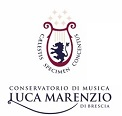 PROGRAMMI DI STUDIO E D’ESAMEESAME DI AMMISSIONEI candidati dovranno sostenere un colloquio con una commissione che valuti la loro attitudine e il loro grado di competenza nella materia anche attraverso la eventuale realizzazione estemporanea di piccoli test riguardanti la teoria musicale e l’armonia. I candidati sono invitati a sottoporre alla commissione eventuali loro elaborati (es. composizioni, trascrizioni, bassi, arrangiamenti ecc)PROGRAMMA DI STUDIApprofondimento dell’armonia tonale.Realizzazione di una melodia accompagnata.Studio del contrappunto a due e tre voci.Studio delle principali forme musicali Studio dei principali sistemi post-tonali.CRITERI PER LA VALUTAZIONE FINALELo studente, al termine del Corso Propedeutico, dovrà dimostrare di possedere una preparazione tecnica e una maturità musicale tale da affrontare con sicurezza l'esame di ammissione al Triennio di I livello in Composizione.COMPOSIZIONE